             SYKDOM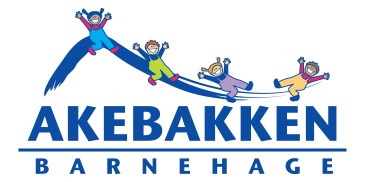 Generelle retningslinjer for når barn kan være tilstede i barnehagen.Utarbeidet i samråd med kommunelegen og ledende helsesøster. En generell regel er at barna skal være friske nok til å delta i alle aktiviteter både inne og ute. Syke barn har det best hjemme!Barn skal holdes hjemme ved:FEBER: ved nedsatt almenntilstand og feber.FORKJØLELSE: ved nedsatt almenntilstand, kraftig hoste og rikelig med snørr. Vedlitt hoste og snørr (vanlig forkjølelse) og ellers god almenntilstand kan barnet være ibarnehagen. Personalet sammen med styrer kan vurdere om barnet er friskt nok til åvære i barnehagen. ( ser på utholdenhet, sutring / gråting, samspill, matlyst osv)ØYEKATARR: Ved tydelig infisert øye, dvs rødt og hovent med rikelig med gulhvittpuss, skal barnet holdes hjemme til behandling er påbegynt og barnet er kvittsmerter og ubehag. Ved tilløp til epidemi (3 eller flere smittet) vil rutinene bliskjerpet pga smittefare.DIARE’ MED ELLER UTEN OPPKAST: Vi følger folkehelseinstituttets retningslinjer: Barnet skal holdes hjemme 48 timer etter at de er blitt symptomfri.Det er stor smittefare!UTSLETT MED ELLER UTEN FEBER: Oppsøk lege og få konstatert mulighet foreventuell barnesykdom. Det er barnets almenntilstand og smittefare som avgjør ombarnet kan være i barnehagen.Husk:Et barn som virker friskt hjemme kan vise tydelige tegn på redusertalmenntilstand i samvær og lek med aktive barn og voksne. Syke barn trenger tid og ro til å bli friske, slik at de kan ha glede og nytte av å være i barnehagen. Både for barnets egen del, og for å beskytte andre barn og voksne mot unødig smitte,er det av stor betydning at syke barn er hjemme til de blir friske.